Na temelju članka 43. Statuta Općine Matulji (“Službene novine“ Primorsko-goranske županije br. 26/09, 38/09, 08/13, 17/14, 29/14, 4/15-pročišćeni tekst, 39/15, 7/18, 6/21, 23/21, 36/23 ), te zaključka Općinskog načelnika od 21.03.2024. Općinski načelnik Općine Matulji raspisuje JAVNI NATJEČAJ ZA PRODAJU, ZAKUP, OSNIVANJE SLUŽNOSTI PRAVA PUTA I ZAMJENU NEKRETNINA U VLASNIŠTVU OPĆINE MATULJI PRIKUPLJANJEM PISANIH PONUDAPRODAJA:k.č. 429/4 put u staniće od 18 m2 zk.ul. 1783 k.o. BregiPočetna cijena: 1.276,88 EUR Jamčevina: 127,69 EUR k.č. 580/1 pašnjak od 113 m2 zk.ul. 1587 k.o. ZvonećaPočetna cijena: 4.276,88 EUR Jamčevina: 427,69 EUR ZAKUP:dio k.č. 1638 vinograd od 141 m2 upisano u zk.ul. 150 k.o. Bregi u ukupnoj površini od 100 m2 Namjena: za parkiranje Trajanje zakupa: do donošenja odluke o privođenju namjeni određenoj prostorno planskom dokumentacijom Općine Matulji, odnosno najduže na rok od 5 godinaPočetni iznos mjesečne zakupnine: 32,00 EUR mjesečno uvećano za PDV te u prvom mjesecu korištenja uvećano za troškove procjene u iznosu od  238,90 EUR te troškove objave obavijesti o raspisanom natječaju u iznosu od 26,88 EUR Jamčevina: 30,58 EUR OSNIVANJE SLUŽNOSTI PRAVA PUTA:osnivanje prava služnosti puta- staze i kolnika na teret dijela k.č. 608/51 pašnjak od 441 m2 upisane u zk.ul. 502 k.o. Rukavac Donji ( površina služnosti iznosi 20 m2) u korist k.č. 77 k.o. Rukavac DonjiPočetna naknada za osnovanu služnost: 354,88 EUR jednokratno (6,4 EUR/m2 što za 20,00 m2 iznosi 128.00 EUR uvećano za troškove procjene u iznosu od 200,00 EUR te troškove objave obavijesti o raspisanom natječaju u iznosu od 26,88 EUR) Jamčevina: 35,49 EURNapomena: Općina Matulji ne snosi odgovornost po bilo kojoj osnovi ukoliko vlasnik povlasne nekretnine ne uspije ishoditi potrebnu dokumentaciju za građenje i uporabu objekata na nekretnini u čiju se korist služnost osniva.ZAMJENA:k.č. 312 pašnjak od 304 m2 upisana u zk.ul. 640 k.o. Mihotići za 1/3 dijela suvlasničkog udjela 21/25 nekretnine k.č. 1804/4 šuma od 2333 m2 upisana u zk.ul. 1665 k.o. Matulji, u ukupnoj površini od 653,11 m2, radi izgradnje komunalne infrastrukture prometnice GM 5.Tržišna vrijednost nekretnine:1/3 dijela suvlasničkog udjela 21/25 nekretnine k.č. 1804/4 šuma od 2333 m2 upisana u zk.ul. 1665 k.o. Matulji, u ukupnoj površini od 653,11 m2 iznosi 35.921,05 EUR.Tržišna vrijednost nekretnine: 312 pašnjak od 304 m2 upisana u zk.ul. 640 k.o. Mihotići iznosi 24.400,00 EUR.Ponude za sudjelovanje u natječaju moraju sadržavati:Osnovne podatke o natjecatelju (ime i prezime, prebivalište, OIB, domovnicu ili presliku osobne iskaznice ili putovnice za fizičke osobe ili podatke o registraciji za pravne osobe)Ponuđeni iznos kupoprodajne cijene/mjesečne zakupnine/naknade za osnovanu služnost Dokaz o redovitom podmirenju svih obveza prema Općini Matulji za proteklo  razdoblje, osim ako je ponuditelju  odobrena odgoda plaćanja  navedenih obveza pod uvjetom da se pridržava rokova plaćanjaDokaz o uplati jamčevine za nekretninu Za nekretninu pod rednim brojem 4) na teret koje se osniva služnost prava puta, uz prijavu obvezna dostava dokaza o vlasništvu nekretnine k.č. 77 k.o. Rukavac Donji  (vlasnički list )Jamčevina se uplaćuje na račun Općine Matulji IBAN: HR8124020061826100006 kod Erste&Steiermarkische bank d.d., sa pozivom na broj 68 9016 – OIB. Jamčevina se ne vraća ukoliko najpovoljniji ponuđač  ne zaključi ugovor u propisanom roku ili ukoliko se ugovor raskine uslijed neplaćanja kupoprodajne cijene.Ugovor se sklapa najkasnije u roku od 30 dana od dana donošenja odluke o prodaji/zakupu/osnivanju prava služnosti puta/zamjeni na nekretninama u vlasništvu Općine Matulji.Kupac je dužan kupoprodajnu cijenu/iznos mjesečne zakupnine/naknadu za osnovanu služnost puta umanjenu za iznos jamčevine, uplatiti na žiro račun Općine Matulji u roku 30 dana od zaključenja ugovora.Razlika u cijeni za zamjenu nekretnina plaća se u roku 30 dana od dana zaključenja ugovora o zamjeni.Ukoliko kupac zakasni sa plaćanjem kupoprodajne cijene/ iznosa mjesečne zakupnine/naknade za osnovanu služnost puta, plaća  zakonsku zateznu kamatu od dana dospijeća do dana plaćanja.Prodavatelj ima pravo ukoliko  kupac zakasni sa plaćanjem  više od 90 dana raskinuti ugovor, a uplaćenu jamčevinu zadržati.Općina Matulji zadržava pravo poništenja objavljenog natječaja u cijelosti ili djelomično, u svakoj fazi postupka, bez davanja posebnog obrazloženja kao i pravo  da ne izabere najpovoljnijeg ponuđača, uz obvezu vraćanja uplaćene jamčevine.U tom slučaju Općina Matulji ne snosi nikakvu odgovornost prema bilo kojem ponuditelju.Rok za podnošenje ponuda je 15 dana od dana objave natječaja.Natječaj  se objavljuje  na oglasnoj ploči Općine Matulji,  web stranici Općine Matulji, a obavijest o raspisanom natječaju u Novom listu.Natječaj je  objavljen dana  28.03.2024..godine.Za sve što nije navedeno u ovom Natječaju, primjenjivati će se odredbe Odluke  o raspolaganju nekretninama („Službene novine Primorsko –goranske županije“  broj 35/16, 34/21).Pisane ponude predaju se na adresu: Općina Matulji, Trg M. Tita 11, 51 211 Matulji u zatvorenoj koverti sa naznakom "PONUDA ZA NATJEČAJ ZA PRODAJU/ZAKUP/ZAMJENU/PRAVO SLUŽNOSTI PUTA NEKRETNINA POD REDNIM BROJEM: (OBAVEZNO NAVESTI REDNI BROJ ZA NEKRETNINU) - NE OTVARAJ".Otvaranje ponuda održati će se dana 18.04.2024. u uredu Više savjetnice za imovinsko-pravna pitanja i upravljanje imovinom, Matulji, Trg Maršala Tita 11, s početkom u 14,00 sati.                                                                                        Općinski načelnik                                                                                           Vedran Kinkela, mag.iur. 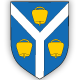 OPĆINA MATULJIOpćinski načelnikOPĆINA MATULJIOpćinski načelnikKLASA: 944-05/23-01/0039URBROJ: 2170-27-02/1-24-1Matulji, 28.03.2024. KLASA: 944-05/23-01/0039URBROJ: 2170-27-02/1-24-1Matulji, 28.03.2024. 